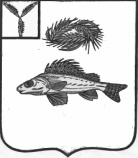 СОВЕТЧАПАЕВСКОГО МУНИЦИПАЛЬНОГО ОБРАЗОВАНИЯЕРШОВСКОГО  РАЙОНА САРАТОВСКОЙ ОБЛАСТИ РЕШЕНИЕОт 06 апреля 2016 года							№ 51-86О внесении изменений в  решение Совета Чапаевского МО №28-56  от 21.06.2007 г.	
          В соответствии с ч.3.1.ст.8 Федерального закона РФ от 02.05.2006 г.№59-ФЗ, №305-ФЗ от 03.11.2015г. «О внесении изменений в статью 13 ФЗ РФ » «О порядке рассмотрения обращений граждан Российской Федерации» Внести изменения в решение Совета Чапаевского МО  №28-56 от 21.06.2007 года «О », дополнив  статью 9 решения словами «Отдельные категории граждан в случаях, предусмотренных законодательством Российской Федерации ,пользуются правом на личный прием в первоочередном порядке» .Обнародовать настоящее постановление и разместить на официальном сайте администрации Чапаевского муниципального образования в сети «Интернет».Глава Совета Чапаевского МО:					Шилин Н.С.